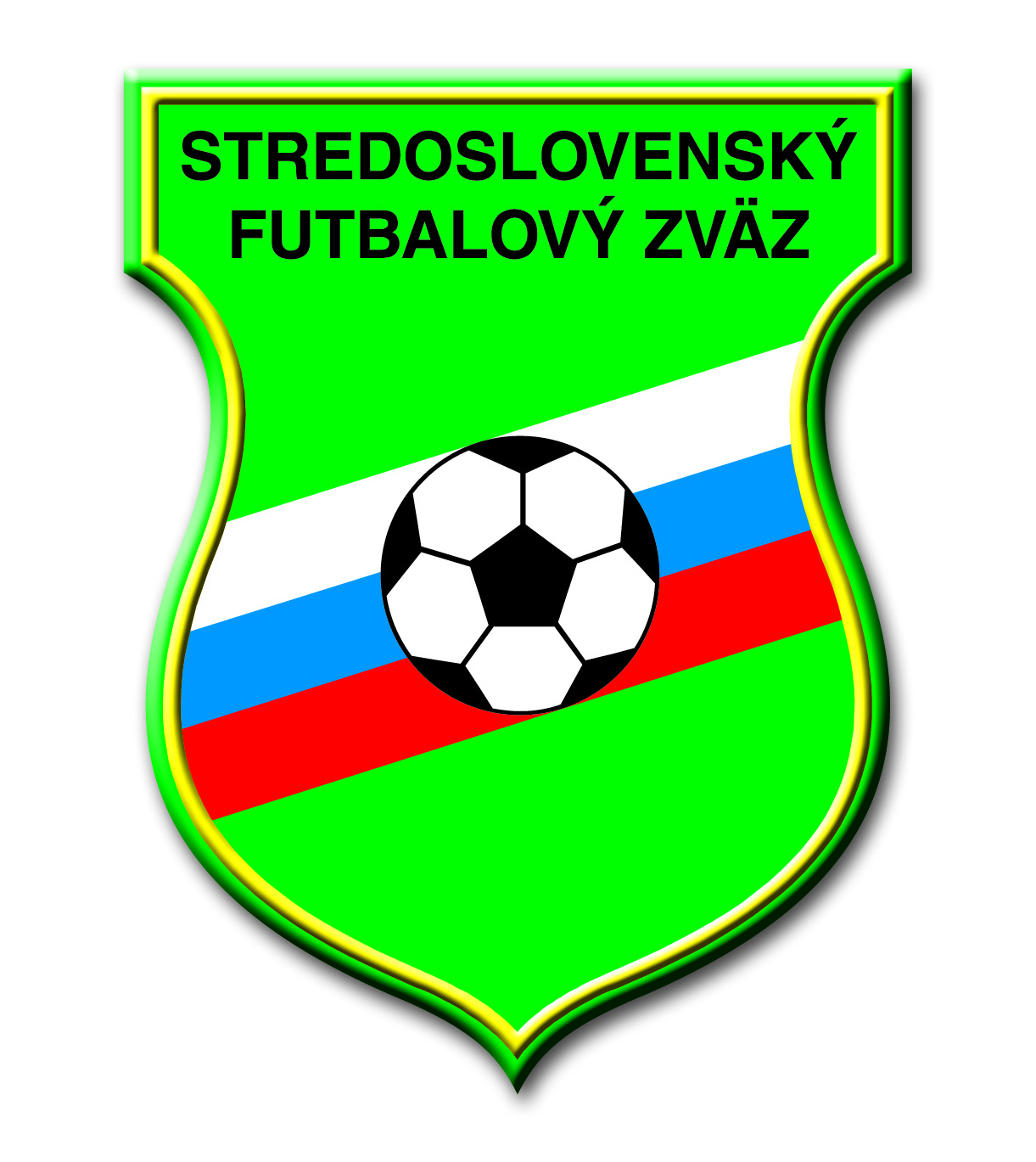 prijal v roku 2019na základe darovacej zmluvy od Stredoslovenská distribučná, a.s. finančné prostriedky vo výške750 €.V súlade so znením zmluvy poskytol SsFZ z uvedených prostriedkov príspevok na organizáciu futbalových turnajov:ObFZ Žiar nad Hronom na organizačné zabezpečenie halového turnaja žiačok WU15 o Pohár  KŽF 2019vo výške 450 €ŠK Javorník Makov na organizáciu halových turnajov U19 a U14, ktoré sú súčasťou „Štefánskeho pohára 2019“ v Čadcivo výške 300 €              Ď  a k u j  e  m  e